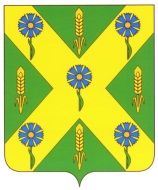 РОССИЙСКАЯ  ФЕДЕРАЦИЯОРЛОВСКАЯ ОБЛАСТЬАДМИНИСТРАЦИЯ НОВОСИЛЬСКОГО РАЙОНАПОСТАНОВЛЕНИЕот    15.11.2022		                                                                   № 680	       г. НовосильО плане размещения ярмарокна 2023 годВ соответствии с Федеральным законом от 06.10.2003 г. № 131-ФЗ «Об общих принципах организации местного самоуправления в Российской Федерации», Федеральным законом от 28.12.2009 г.  № 381-ФЗ «Об основах государственного регулирования торговой деятельности  в Российской Федерации» и во исполнении постановления Правительства Орловской области от 5.03.2011г. № 68 «Об утверждении Порядка организации деятельности ярмарок на территории Орловской области»:1. Утвердить План размещения ярмарок на территории Новосильского района  в 2023 году согласно приложению.2.  Данное постановление разместить на официальном сайте администрации Новосильского района.3.  Настоящее постановление вступает в силу с 01.01.2023 г. и действует по 31.12.2023 г.4.  Контроль за исполнением настоящего постановления оставляю за собой.  Глава Новосильского района                                                  Е.Н. ДеминПриложениек постановлению администрацииНовосильского районаот                                      № ПЛАНразмещения ярмарок, планируемых к проведению в предстоящем 2023 календарном году на территории Новосильского района Орловской областиПроект постановления подготовлен:Главный специалист отдела  по экономике, предпринимательству и торговле                                            Гальцова И.Ю.СОГЛАСОВАНО:Первый заместитель главыадминистрации                                                                         Трусов Ю.В.Начальник отдела по экономикепредпринимательству и торговле                                           Лазарева Т.Н.Начальник отдела правового обеспечения и муниципального контроля                                                    Ильченко А.Н.Начальник отдела по управлениюмуниципальным имуществом                                                  Родичев Е.С.Начальник отдела архитектурыи градостроительства                                                               Гнедова О.Н.Исполнитель: отдел  по экономике, предпринимательству и торговле№ п/пНаименованиеярмаркиВид ярмарки по характеру деятельностиСпециализация ярмарки по классам товаровСрок (период) проведения ярмаркиМесто проведения ярмаркиОрганизатор ярмаркиАдминистратор ярмарки123456781Ярмарка универсальная Продовольственные и непродовольственные товары, общественное питание Еженедельно  четверг с 8-00 до 14-00г. Новосиль, ул. КоммунаровПотребительское общество «Новосиль»Потребительское общество «Новосиль»2Сельскохозяйственная ярмаркасельскохозяйственнаяПродовольственные товары, с/х продукция           понедельник, вторник, среда, пятница с 8-00 до 14-00г. Новосиль, ул. КоммунаровПотребительское общество «Новосиль»Потребительское общество «Новосиль»Всего ярмарок:   2Всего ярмарок:   2Всего ярмарок:   2